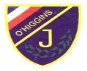 INSTITUTO O’HIGGINS DE MAIPÚ S.A.LISTA DE ÚTILES 7º AÑO BÁSICOTEMPORADA ESCOLAR 2022LENGUA  Y  LITERATURA1 Cuaderno, 100 hojas, universitario.1 Diccionario (Español) Lexicológico. MATEMÁTICA 1 Cuaderno cuadro grande 100 hojas universitario.1 Transportador. 1 Escuadra. 1 Regla de 30 cm.1 Compás de precisión.HISTORIA, GEOGRAFÍA Y CS. SOCIALES.1 Cuaderno cuadro grande 100 hojas universitario.Atlas actualizado (recomienda ZIG-ZAG / I. Geográfico Militar)CIENCIAS NATURALES.3 Cuadernos universitarios matemática 100 hojas. (Biología, Física, Química)1 block de papel milimetrado.Archivador tamaño oficio.Delantal blanco.RELIGIÓN.1 Biblia.1 Diccionario.1 Cuaderno cuadro grande 80 hojas, universitario.INGLÉS.Se sugiere Texto: Solutions Elementary 3rd Edition STDS BK. (Texto a usar en 7º y 8º básico)1 Cuaderno  composición  100 hojas universitario. MÚSICA.1 Cuaderno de media pauta.1 Instrumento musical opcional (flauta, órgano, guitarra, metalófono).ARTES VISUALES.1 Block de dibujo 1/8 Nº 99 medium.1 Caja de  témperas 12 unidades. No tóxicas.1 Lápiz grafito Nº 6B-4B.-1 Goma de borrar.1 Adhesivo en barra de 40 grs. No tóxica.1 Cuaderno croquis o croquera.1 Set de pinceles espatulados. TECNOLOGÍA1 Cuaderno de Croquis 60 hojas o 1 Croquera.Material de reciclaje, será solicitado durante el año.EDUCACIÓN FÍSICA.Buzo  reglamentario del colegio.Útiles de aseo.Zapatillas deportivas (running).Polera recambio blanca o roja lisa (sin logo ni diseños).